NAGYKOVÁCSI NAGYKÖZSÉG ÖNKORMÁNYZATAÜGYRENDI BIZOTTSÁGELNÖKEMEGHÍVÓNagykovácsi Nagyközség ÖnkormányzatÜgyrendi bizottságának üléséreAz ülés helye: 		Öregiskola Közösségi Ház és KönyvtárIdőpontja: 		2023. április 24. (hétfő) 17 óra  Napirend: NYÍLT ülés:A 2022. évre vonatkozó zárszámadási rendelet megalkotása E – 42Előterjesztő: Kiszelné Mohos Katalin polgármesterElőadó: Perlaki Zoltán osztályvezetőTárgyalja: PB, ÜBA Pest Vármegyei Rendőr-főkapitányság Budaörsi Rendőrkapitányság Budakeszi Rendőrőrs 2022. évi beszámolója E – 34Előterjesztő: Kiszelné Mohos Katalin polgármesterElőadó: Grégerné Papp Ildikó jegyzőTárgyalja: ÜBBeszámoló a Nagykovácsi Polgármesteri Hivatal 2022. évi tevékenységéről E – 41Előterjesztő: Grégerné Papp Ildikó jegyzőTárgyalja: ÜBNagykovácsi Nagyközség Önkormányzata kormányzati funkcióinak módosítása E – 38Előterjesztő: Kiszelné Mohos Katalin polgármesterElőadó: dr. Halmosi-Rokaj Odett aljegyzőTárgyalja: ÜBDöntés a Nagykovácsi Településüzemeltetési Intézmény alapító okiratának módosításáról E – 40Előterjesztő: Kiszelné Mohos Katalin polgármesterElőadó: dr. Halmosi-Rokaj Odett aljegyzőTárgyalja: ÜBZÁRT ülés:Döntés a településképi bejelentés tárgyban 1/1447-4/2023. ügyszámon hozott határozat ellen benyújtott fellebbezésről E – 45Előterjesztő: Kiszelné Mohos Katalin polgármesterElőadó: Györgyi Zoltán főépítészTárgyalja: ÜBNagykovácsi, 2023. április 20.Tegzes Endre sk.  bizottsági elnök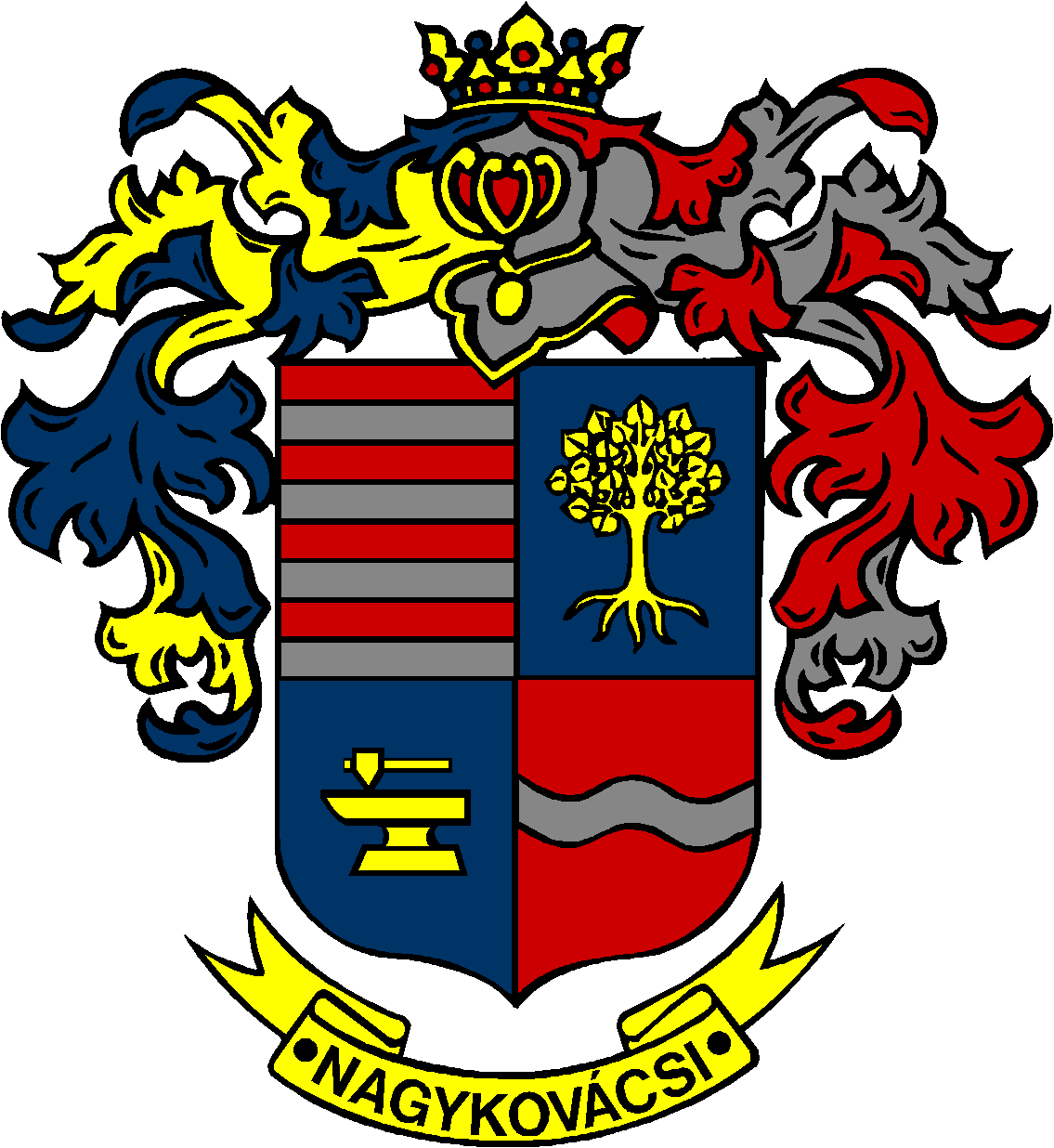 